基本信息基本信息 更新时间：2024-03-27 10:03  更新时间：2024-03-27 10:03  更新时间：2024-03-27 10:03  更新时间：2024-03-27 10:03 姓    名姓    名王少文王少文年    龄28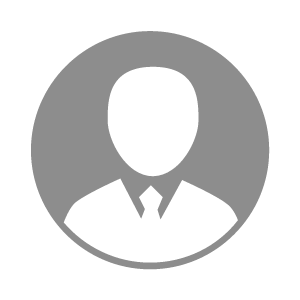 电    话电    话下载后可见下载后可见毕业院校乌兰察布职业学院邮    箱邮    箱下载后可见下载后可见学    历大专住    址住    址期望月薪10000-20000求职意向求职意向生产经理/主管,副场长,养殖场技术经理生产经理/主管,副场长,养殖场技术经理生产经理/主管,副场长,养殖场技术经理生产经理/主管,副场长,养殖场技术经理期望地区期望地区内蒙古自治区/呼伦贝尔市内蒙古自治区/呼伦贝尔市内蒙古自治区/呼伦贝尔市内蒙古自治区/呼伦贝尔市教育经历教育经历就读学校：乌兰察布职业学院 就读学校：乌兰察布职业学院 就读学校：乌兰察布职业学院 就读学校：乌兰察布职业学院 就读学校：乌兰察布职业学院 就读学校：乌兰察布职业学院 就读学校：乌兰察布职业学院 工作经历工作经历工作单位：正邦，新希望，大伟嘉 工作单位：正邦，新希望，大伟嘉 工作单位：正邦，新希望，大伟嘉 工作单位：正邦，新希望，大伟嘉 工作单位：正邦，新希望，大伟嘉 工作单位：正邦，新希望，大伟嘉 工作单位：正邦，新希望，大伟嘉 自我评价自我评价认真负责，责任心强，上进心强，为人友善，善于沟通交流认真负责，责任心强，上进心强，为人友善，善于沟通交流认真负责，责任心强，上进心强，为人友善，善于沟通交流认真负责，责任心强，上进心强，为人友善，善于沟通交流认真负责，责任心强，上进心强，为人友善，善于沟通交流认真负责，责任心强，上进心强，为人友善，善于沟通交流认真负责，责任心强，上进心强，为人友善，善于沟通交流其他特长其他特长